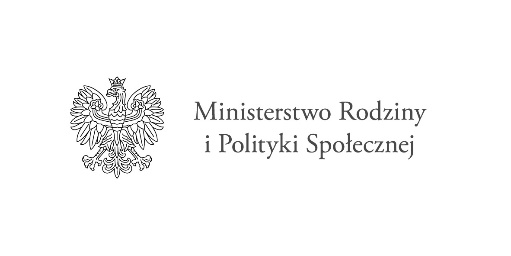 Załącznik nr 10A do Programu Ministra Rodziny i Polityki Społecznej„Asystent osobisty osoby niepełnosprawnej”  edycja 2023…………………………………………………………………………............Dane asystenta osobistego osoby niepełnosprawnej(nazwisko, imię, adres zamieszkania)EWIDENCJA BILETÓW KOMUNIKACYJNYCHza miesiąc ……………….	……………r..…………………………………… 					Data i podpis asystentaProgram „Asystent osobisty osoby niepełnosprawnej” – edycja 2023, realizowany przez Powiat Opatowski ze środków Funduszu Solidarnościowego.Lp.Imię i nazwisko asystenta Datapobrania  biletów Liczba pobranych biletów Data wyjazdu z osobą niepełnosprawną Cel wyjazdu Podpis asystentaUwagi12345678